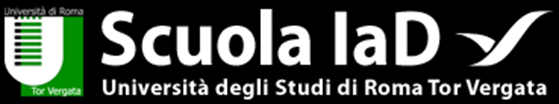 Master “La Dirigenza degli Istituti Scolastici”La Scuola d’Istruzione a Distanza dell’Università degli studi di Roma “Tor Vergata”, soggetto qualificato per la formazione del personale scolastico da parte del MIUR, è lieta di segnalare che è in corso la X edizione del Master “La Dirigenza degli Istituti Scolastici”. Il Master, coordinato dalla Prof.ssa D’Andrea Antonella dell’Università di Tor Vergata, si propone, oltre che DI FORNIRE AI PARTECIPANTI una maggiore consapevolezza del proprio ruolo, di: approfondire la conoscenza del sistema d’istruzione italiano ed europeo; sostenere la capacità di promuovere, favorire e gestire il cambiamento; fornire le conoscenze e le competenze manageriali e di leadership educativa per la conduzione delle istituzioni scolastiche; supportare l’acquisizione di capacità organizzative per il miglioramento scolastico.Il Master si rivolge a:- docenti interessati a sviluppare le proprie competenze manageriali e di progetto- funzioni strumentali al PTOF e altri profili di specializzazione professionale (responsabili di plesso, referenti per i BES, referenti per l’orientamento, per la valutazione, per la progettazione di attività formative)-  docenti interessanti alla carriera dirigenziale- dirigenti scolastici- docenti interessanti alla carriera dirigenziale;- dirigenti scolastici.REQUISITIL’ammissione al Master richiede il possesso di un Diploma di Laurea Specialistica o di Laurea Magistrale o di Laurea del vecchio ordinamento, ovvero di un titolo equipollente conseguito in Italia o all'estero.modalità didatticaIl Master si svolge in modalità teledidattica e la valutazione avviene tramite prove intermedie a distanza ed una prova finale in presenza che consiste nello svolgimento di un test, la discussione di un project work e l’analisi di una “situazione-problema” relativa a problematiche professionali.ISCRIZIONELa quota di iscrizione è pari a € 1.500,00 da pagare in due rate.Per gli utenti con invalidità pari o superiore al 66% la quota d’iscrizione è pari a € 75,00 da corrispondere in un'unica soluzione.